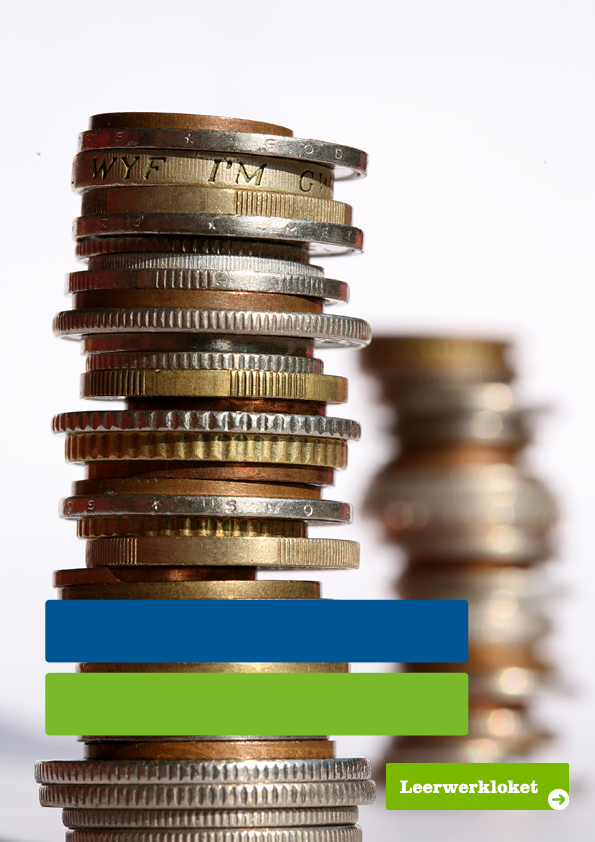 Financiële regelingen leren en werkenVoor werkenden, werkzoekenden en studentenNr. 44 Datum: 1-11-2023De overheid, het bedrijfsleven, UWV en gemeenten stimuleren werkend leren met financiële regelingen. Om je opleiding te betalen zijn er in Nederland veel subsidies, beurzen en regelingen. De financiële regelingen voor werkenden, werkzoekenden en studenten vind je hier. Jouw situatie bepaalt welke regelingen er voor jou gelden.STAP-budgetSTAP staat voor STimulering Arbeidsmarkt Positie. U kunt deze subsidie gebruiken voor een training, cursus of opleiding om zo goed inzetbaar te blijven op de arbeidsmarkt. Het STAP-budget is maximaal € 1.000, -. U kunt als werkende en werkzoekende 1 keer per jaar het STAP budget aanvragen bij UWV. Als de aanvraag is goedgekeurd, wordt het bedrag betaald aan de opleider. De aanvragen worden beheerd en uitgevoerd door het UWV.  De STAP-regeling stopt in 2024. Werkenden.Werkzoekenden.18 jaar – AOW - leeftijd.Meer informatie: STAP-budget | Leven Lang Ontwikkelen | Rijksoverheid.nlTegemoetkoming scholierenDe tegemoetkoming bestaat uit een basistoelage en een aanvullende toelage. De aanvullende toelage is afhankelijk van het inkomen van je ouders. Meer hierover lees je op DUO - Particulier  Voltijd voortgezet onderwijs of voortgezet volwassenenonderwijs (VAVO).18 - 30 jaar.Tegemoetkoming deeltijdersDeze tegemoetkoming geldt voor het cursusgeld en de schoolkosten. Om de tegemoetkoming voor deeltijders te krijgen, moet je aan bepaalde voorwaarden voldoen. De hoogte van de tegemoetkoming deeltijders is afhankelijk van jouw inkomen en dat van je eventuele partner. Meer hierover en over de voorwaarden lees je op DUO - ParticulierDeeltijd voortgezet onderwijs of voortgezet volwassenenonderwijs (VAVO).Ouder dan 18.StudiefinancieringAls u staat ingeschreven als student aan het mbo, hbo of universiteit, kunt u geld krijgen voor uw opleiding; studiefinanciering. Studiefinanciering bestaat uit verschillende onderdelen, zoals basisbeurs, aanvullende beurs, rentedragende lening, studentenreisproduct en collegegeldkrediet (alleen voor hbo en universiteit). Meer hierover lees je op: DUO - ParticulierLevenlanglerenkredietIedereen jonger dan 56 jaar kan onder bepaalde voorwaarden geld lenen om collegegeld of lesgeld te betalen. Je krijgt het krediet voor de duur van de opleiding. Je kunt het Levenlanglerenkrediet aanvragen via DUO. Meer hierover en over de voorwaarden lees je op: DUO - ParticulierBen je jonger dan 30? Dan kun je het krediet alleen in een van de volgende 2 situaties krijgen:Je hebt een diploma voor een hbo-bachelor of een universitaire master en gaat nu een 2e opleiding doen aan hbo of universiteit.Je gaat een deeltijdopleiding doen aan hbo of universiteit.StartersbeursDe Startersbeurs biedt de mogelijkheid om zes maanden, 32 uur per week, werkervaring op te doen bij een bedrijf naar keuze tegen een vergoeding van minimaal € 700,-. In sommige gemeenten spaar je per maand € 100,- voor een opleiding. Bekijk de voorwaarden in jouw gemeente op Welkom bij Startersbeurs · Startersbeurs Om in aanmerking te komen voor een startersbeurs moet je voldoen aan de volgende 2 situaties:18 - 26 jaar.Opleiding afgerond.TransitievergoedingBij ontslag kunt u mogelijk een vergoeding krijgen. Dit heet de transitievergoeding. Die kunt u ook krijgen als uw werkgever uw tijdelijke contract niet verlengt. Het initiatief voor ontslag moet wel bij uw werkgever liggen.Je kunt deze vergoeding gebruiken voor scholing of begeleiding bij het vinden van een andere baan. De hoogte van de vergoeding is afhankelijk van het maandsalaris en het aantal dienstjaren. Lees meer over de transitievergoeding op  Particulieren (Home) | UWV | ParticulierenDOORZAAM OntwikkelbudgetHet Doorzaam Ontwikkelbudget helpt uitzendkrachten om duurzaam inzetbaar te zijn en te blijven. Het gaat om een budget voor concrete ondersteuning in de vorm van scholing, training of coaching op diverse terreinen. Onder persoonlijke begeleiding van een coach onderzoekt de uitzendkracht wat de uitdagingen zijn met betrekking tot de duurzame inzetbaarheid voor nu en de toekomst en gaat daarmee aan de slag door middel van het inzetten van een beschikbaar budget.Meer informatie; Ontwikkelbudget - DoorzaamDOORZAAM ScholingsvoucherAls uitzendkracht kun je met de Scholingsvoucher zelf de regie in handen nemen. Met de voucher kun je één of meerdere opleidingen, cursussen of trainingen kiezen tot een maximum van € 500, - (incl. BTW) en is gratis. De voucher is echt voor jou persoonlijk: dus jij bepaalt wat je wilt leren, er moet wel een relatie zijn met je huidige of toekomstige werk.De Scholingsvoucher is bedoeld voor het vergroten van jouw duurzame inzetbaarheid. En je kunt hier elk kalenderjaar opnieuw gebruik van maken.
De scholingsvoucher is beschikbaar voor uitzendkrachten die: Niet hoger opgeleid zijn dan mbo- niveau 4.Werkzaam als uitzendkracht en géén contract voor onbepaalde tijd hebben bij het uitzendbureau.Meer informatie: Ik wil een opleiding - DoorzaamDOORZAAM Persoonlijk Kansberoepbudget Het Persoonlijk Kansberoepbudget is een tegemoetkoming van maximaal €1.500, - (excl. BTW) in de opleidingskosten die gemaakt worden om de uitzendkracht om te scholen voor een kansrijk beroep.
Om in aanmerking te komen voor dit Persoonlijk Kansberoepbudget moet de uitzendkracht aan een aantal voorwaarden voldoen:Niet hoger opgeleid zijn dan mbo-niveau 4.Werkzaam in Fase A-B | Fase 1-2-3.Meer informatie: Persoonlijk Kansberoepbudget - DoorzaamDOORZAAM Nederlands Taalbudget Het Nederlands Taalbudget is een tegemoetkoming van maximaal € 1.500, - (excl. BTW) in de opleidingskosten die gemaakt worden zodat de uitzendkracht de Nederlandse taal machtig wordt. De opleiding mag een 1 op 1 training zijn of een groepstraject. De opleiding heeft als doel het vergroten van de kennis van de Nederlandse taal op de werkvloer.Om in aanmerking te komen voor dit budget moet de uitzendkracht aan een aantal voorwaarden voldoen:De uitzendkracht is werkzaam in Fase A-B | Fase 1-2-3.De uitzendkracht heeft geen of een matige beheersing van de Nederlandse taal en heeft een verdieping nodig om zijn werk veilig uit te kunnen voeren.Meer informatie: Nederlands Taalbudget - DoorzaamAndere financieringsmogelijkhedenHulp bij baanverlies, van werk(loosheid) naar werkJe kunt terecht bij een regionaal mobiliteitsteam (RMT) als je werk of inkomen bent kwijtgeraakt. Of als je werk dreigt kwijt te raken. Dit doet het team met advisering, scholing en matching. Dan helpt een RMT je kosteloos om (ander) werk te vinden. De regionale mobiliteitsteams zijn er om werkzoekenden en werkgevers dichter bij elkaar te brengen.Kijk voor meer informatie op de website Hoe werkt Nederland, Vind je regionale mobiliteitsteam | Hulp in de buurt: de regionale mobiliteitsteams | Hoe werkt Nederland Als werknemers een opleiding volgenAls je in loondienst werkt, kun je jouw werkgever vragen om de opleiding te betalen. Vaak zijn daarover afspraken gemaakt in de CAO. Werkgevers die hun personeel opleidingen aanbieden, kunnen vergoedingen uit opleidingsfondsen krijgen. In steeds meer cao’s worden afspraken gemaakt over een persoonlijk ontwikkelbudget. Met dit persoonlijke ontwikkelbudget kun je onder meer je kennis op peil houden.Een opleiding volgen met een WW-uitkeringOntvang je een WW-uitkering? Dan kun je bij jouw adviseur werk een verzoek tot scholing indienen. De adviseur beoordeelt vervolgens of je deze opleiding kunt volgen met behoud van uitkering, of je wel of geen vrijstelling krijgt van de sollicitatieplicht en of UWV de opleiding voor je betaalt.Een opleiding volgen met een WIA/WAO/Wajong uitkering.Het is aan te raden om over jouw mogelijkheden in gesprek te gaan met je arbeidsdeskundige. Hij/zij kent jouw situatie en weet waar je gebruik van kan maken. Is voor jou een opleiding noodzakelijk voor het vinden van werk, dan betaalt UWV de opleiding. Lees hierover op: UWV Particulieren.Ik kan geen regeling vinden die op mij van toepassing isMisschien dat jouw gemeente nog mogelijkheden biedt of zijn er regionale of sectorale regelingen. Regelhulp financieel CVAls je een nieuwe baan zoekt, kan je werkgever mogelijk gebruik maken van aantrekkelijke financiële regelingen als hij je in dienst neemt. Deze regelhulp laat je zien of dat zo is. Aan het eind kun je een persoonlijke brief maken met een overzicht van de voordelen. Deze brief is je financieel CV en kun je bijvoorbeeld meesturen met je sollicitatie.Vul hier je financieel CV in: Regelhulp financieel CV.LeeroverzichtOp de website leeroverzicht vind je informatie over opleidingen en manieren om die te betalen. De website leeroverzicht is onafhankelijk. Op deze website vind je meer dan 300 financiële regelingen waarmee jij of je werkgever misschien een opleiding kan betalen. Bijvoorbeeld een subsidie van de gemeente of de Rijksoverheid of een beurs van de sector waarin je werkt. Meer informatie: Leeroverzicht - Zoek een opleiding en een manier om deze te betalenAdviesWil je persoonlijk advies of wil je weten welke extra regelingen er gelden in jouw regio? Ga naar https://www.leerwerkloket.nl, neem contact op met een Leerwerkloket of overleg met Personeelszaken/HRM van het bedrijf waar je werkt.Disclaimer Aan deze informatie kunnen geen rechten worden ontleend. Wijzigingen en typefouten voorbehouden. Wij spannen ons in om de informatie in deze brochure zo volledig, zo nauwkeurig en zo actueel mogelijk te laten zijn. Wij gebruiken zoveel mogelijk de brontekst. De Leerwerkloketten aanvaarden geen enkele verantwoordelijkheid voor schade op welke manier ontstaan door gebruik, onvolledigheid of onjuistheid van de aangeboden informatie. Bekijk de actuele versie op www.leerwerkloket.nl